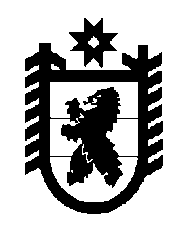 Российская Федерация Республика Карелия    РАСПОРЯЖЕНИЕГЛАВЫ РЕСПУБЛИКИ КАРЕЛИЯВ соответствии с частью 8 статьи 39 Федерального закона от                   24 июля 2009 года № 209-ФЗ «Об охоте и сохранении охотничьих ресурсов и о внесении изменений в отдельные законодательные акты Российской Федерации»:Утвердить по согласованию с Министерством природных ресурсов и экологии Российской Федерации Схему размещения, использования и охраны охотничьих угодий на территории Республики Карелия.          Глава Республики  Карелия                                                               А.П. Худилайненг. Петрозаводск30 октября  2015 года№ 373-р